1. Werken kan je overal: thuis op de bank, op het terras, in het park , in de auto, in de trein, op het strand… _                                                                                                                                                    +2. Dag en nacht en iedere dag van de week wordt er gewerkt: bijvoorbeeld om 2 uur s ’nachts op zondagavond kun je nog boodschappen doen in de supermarkt of naar de sportschool gaan. _                                                                                                                                                   +3. Je wisselt steeds van baan. _                                                                                                                                                   +4. Je kan zelf bepalen wanneer je werkt: van 00:00 tot 08:00 of van 04:00 tot 12:00… _                                                                                                                                                    +5. Overleggen met je collega’s doe je via video/skype. _                                                                                                                                                    +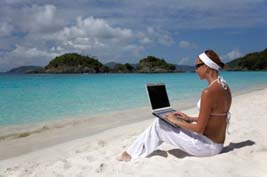 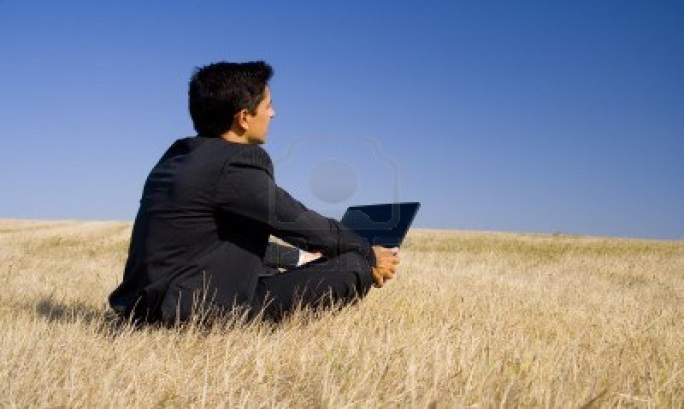 